Создание комплексного документаЗадание 1. Создание художественного заголовкаЛента ВставкаДобавить объект WordArtВыберите желаемый стиль оформления надписив появившемся окне наберите текст: Комплексный документ.Задание 2. Создать таблицу способом вставкиОформите шапку документа над таблицей (пробелы для большого разрыва текста использовать нельзя!!!)Лента ВставкаКнопка ТаблицаВыберите Вставить таблицу. Укажите необходимое количество строк и столбцов.Заполнить таблицу текстом. Отформатировать таблицу, создав границы по образцу. Заливка 1-3 строк – красная, цвет границ во всей таблице – зеленый. (Необходимые инструменты ищите Лента Работа с таблицами – закладка Конструктор – группа кнопок Обрамление) _________________ Температурный лист _______________________№ карты						№ палатыФ.И.О. больного __________________________________________________Задание 3.  Создание схемы с помощью инструмента SmartArtЛента Вставка  Кнопка SmartArt  Иерархия. Создайте схему «Сестринская диагностика»Форматирование схемы произвольное. (внешний вид может отличаться)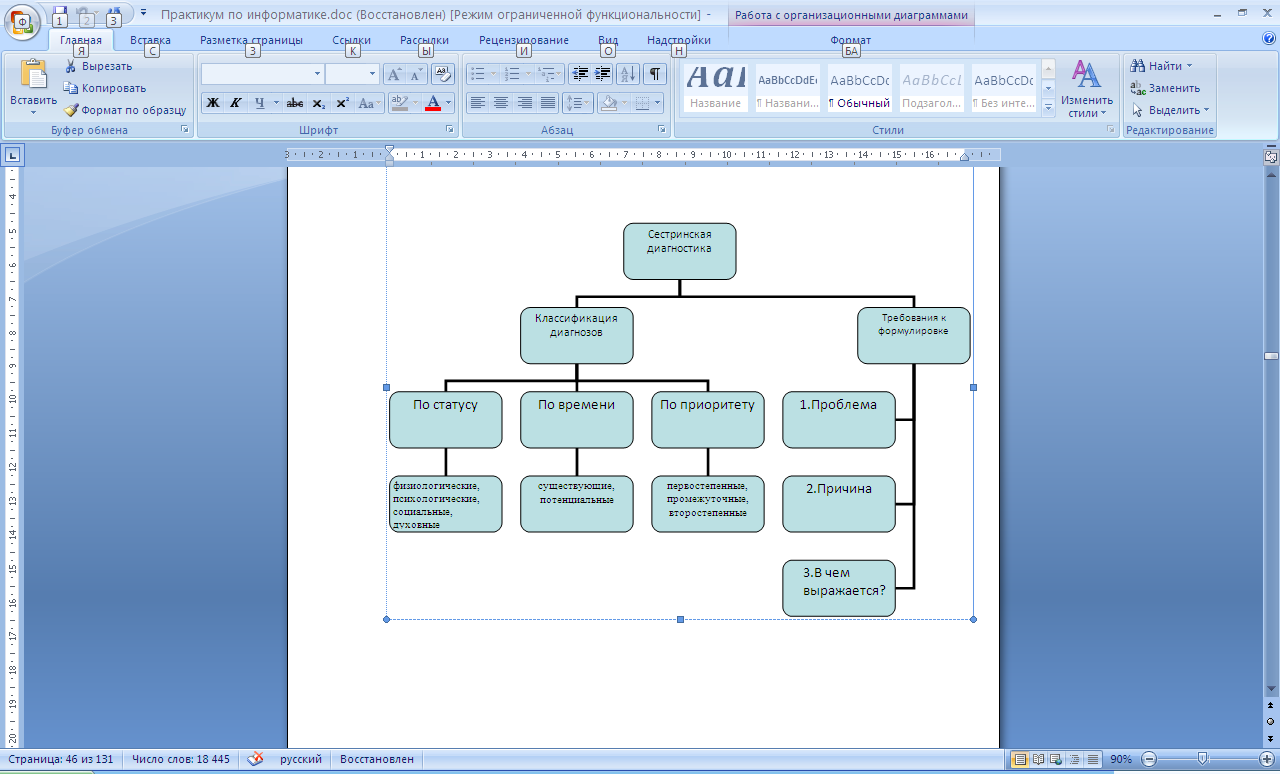 ДатаДатаДатаДень болезниДень болезниДень болезниДень пребыв. в стацион.День пребыв. в стацион.День пребыв. в стацион.11223344556677ПАДТУВУВУВУВУВУВУВ14012010090807060ДыханиеДыханиеДыханиеМасса телаМасса телаМасса телаВыпито жидкостиВыпито жидкостиВыпито жидкостиСточное кол-во мочиСточное кол-во мочиСточное кол-во мочиСтулСтулСтулВаннаВаннаВанна